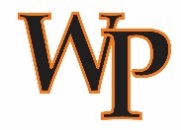 Registration formHigh Intensity Fall Softball ClinicWaiver (Signature Required)I hereby authorize the staff to act for me according to their best judgment in any emergency requiring medical attention. I have no knowledge of any physical impairment that would  affect the above participant.Signature of Parent/Guardian: ________________________________   Date: ______________Insurance Information (Required)Primary Insurance CompanyName:Name:Address:Address:Phone:Phone:Email Address:Email Address:Parent/Guardian:Parent/Guardian:Emergency Contact Number:Emergency Contact Number:SUMMER bALL TEAMSUMMER bALL TEAMHigh School:High School:Grade:Grade:Age:Primary Position:Secondary Position:Secondary Position:POLICY #:NAME:ADDRESS:PHONE: